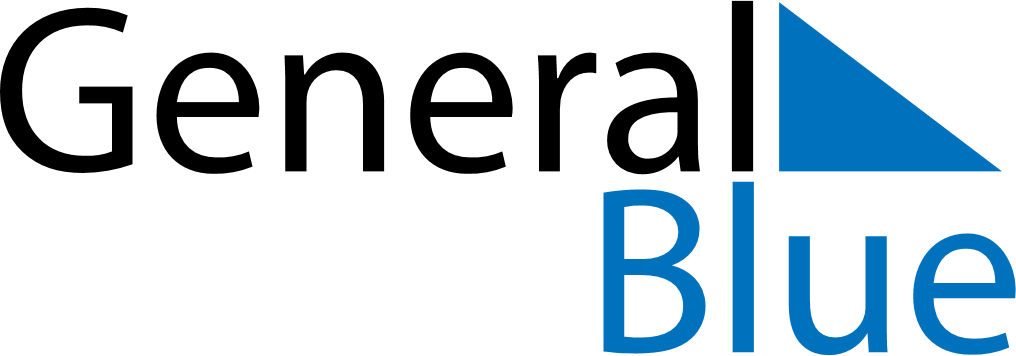 February 2018February 2018February 2018February 2018February 2018February 2018UkraineUkraineUkraineUkraineUkraineUkraineSundayMondayTuesdayWednesdayThursdayFridaySaturday12345678910111213141516171819202122232425262728NOTES